Městys Kounice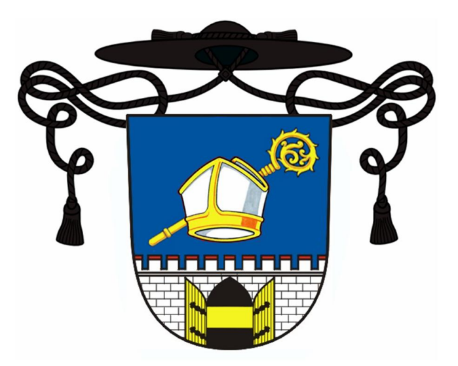 aŘímskokatolická farnostČeský Brod                                              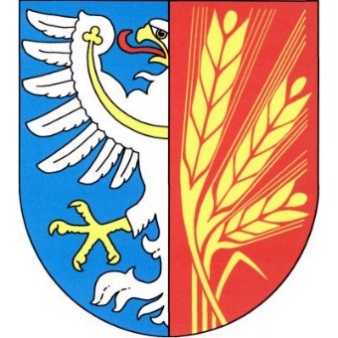 Vás u příležitosti 100. výročí vzniku Československaadokončení I. etapy opravy varhan v kostele sv. Jakuba v Kounicíchsrdečně zvou na Večer varhanních improvizacíNa varhany bude hrát Petr Mašlaň, zástupce ředitele Hudební školy hlavního města Prahy, varhaník v několika pražských chrámech a kostelích farnosti Kostelec nad Černými LesyKdy: čtvrtek 25. 10. 2018, v 19hKde: kostel sv. Jakuba v KounicíchVstupné: formou dobrovolného příspěvku